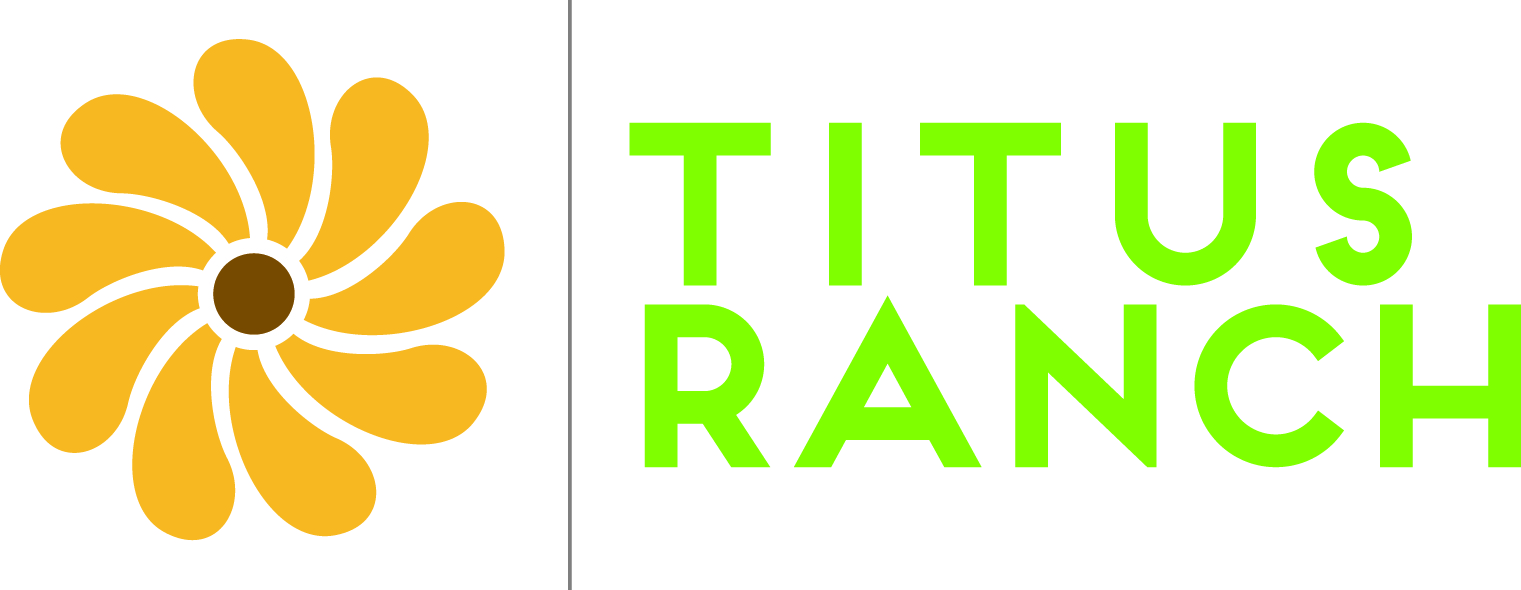        FOR MORE INFORMATION ABOUT Connect Camp go tohttps://conectcamps.comMoultrie Connect CampSCHOLARSHIP FORMAPPLICATION FORM (PLEASE PRINT CLEARLY)PARENT DETAILSParent's Name: (First, Last) 			_ Phone # 	_ Cell# 	__Email Address (REQUIRED) 	_*If your child attended camp in previous years please use the email address you registered them with before.Receive Text Messages (Circle One) YES or NOAddress: (Street, City, Zip) 	_How did you hear about Connect Camp? (CIRCLE ONE)Church	Face Book	Internet	Road Crew@ Chick-fil-AOther 	Does your family attend church? (CIRCLE ONE) YES or NOCurrent  Church_______________________________________________________________   Emergency Contact_____________________________________________________________________ Emergency Contact Phone_________________________________________________________________ Authorized Pickup____________________________________________________________________________	 Has family received scholarships for ANY Connect camp in previous years? (CIRCLE ONE) YES or NO.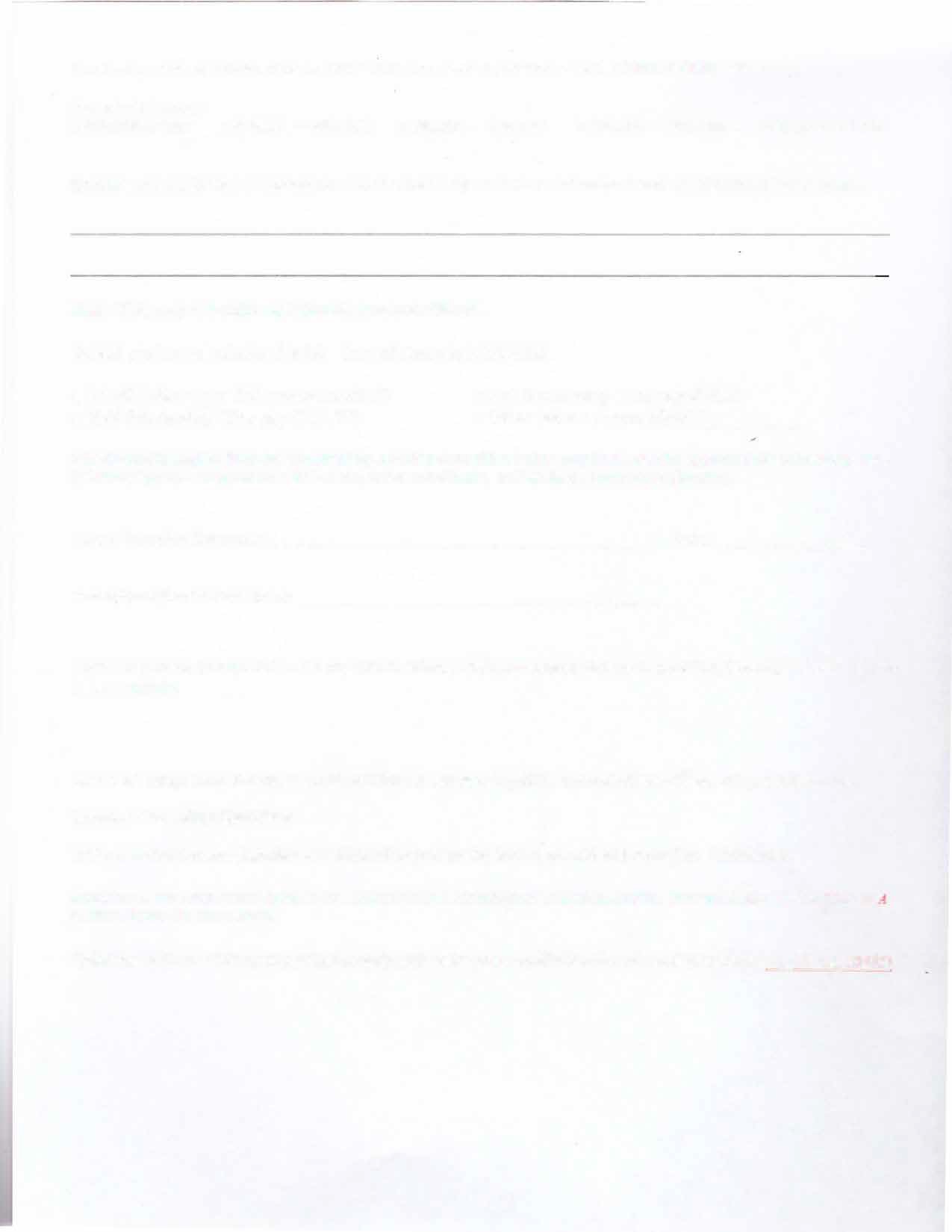 Household Income:□ $15,000 or less	□ $15,001 - $30,000.	□ $30,001 - $45,000	D $45,001 - $60,QQQ	□ $60,001 or moreExplain any additional circumstances that would help us better understand and meet some of your needs.Note: This may determine scholarship amount offered.Select preferred scholarship(s)	Cost of Camp is $219/child$0 off (Able to pay full amount of$219)	□ Full Scholarship (You pay $20.00)Half Scholarship (You pay $109.50)	□ Other (what can you afford?) 	All scholarship applications are reviewed by a review committee before any funds can be approved for scholarship use. Scholarships are assigned on a first-come, first-served basis, until all funds have been allocated.Parent/Guardian Signature:	Date:  	Parent/Guardian Printed Name: -----------------I agree to provide transportation for my child to Mt. Olive Church 126 Mt. Olive Church Rd, Moultrie, GA start time (7:45 a.m.) and pick up time (5 p.m.) Initials: ___Camp dates are June 13, 2022-June 17, 2022.  Monday-Thursday: 7:45am-5pmFriday:7:45am-11:30  Followed by a time of fun for your entire family to enjoy a free lunch and games with camp staff and local church leaders.Submittal of this form does not constitute the promise of a scholarship.You will be notified of the decision upon review by the scholarship committee.*Please return this completed application to your child's school no later than April 30,2022You may use the back of this form for more details about your circumstances if needed.